ΣΑΒΒΑΤΟ, 16/1106:45		ΜΑΖΙ ΤΟ ΣΑΒΒΑΤΟΚΥΡΙΑΚΟΕνημερωτική εκπομπή με τον Γιάννη Σκάλκο και τη Βούλα Μαλλά10:00		ΟΙΝΟΣ Ο ΑΓΑΠΗΤΟΣ (E) «Μαντίνεια Πελοπόννησος»Ταξίδι στους δρόμους του κρασιού της Ελλάδας με τον οινολόγο Δημήτρη Χατζηνικολάου10:50		ΕΝΤΟΣ ΑΤΤΙΚΗΣ «Αγκίστρι»11:00		ΤΟ ΜΑΓΙΚΟ ΤΩΝ ΑΝΘΡΩΠΩΝ (E) «Αθανασία Μπανάση»«…κι έκαναν τον φόβο του θανάτου, οίστρο της ζωής» (Εμπειρίκος) / Η εκπομπή αναφέρεται στη μαγική δύναμη της απώλειας11:45		ΣΑΝ ΣΗΜΕΡΑ ΤΟΝ 20Ο ΑΙΩΝΑ (Ε)12:00		ΕΙΔΗΣΕΙΣ – ΑΘΛΗΤΙΚΑ – ΚΑΙΡΟΣ12:30		ΕΠΤΑ (Νέα εκπομπή)Εβδομαδιαία πολιτική ανασκόπηση με τη Βάλια Πετούρη 13:30		20ΟΣ ΑΙΩΝΑΣ ΕΠΙΛΟΓΕΣ «Αλίκη Βουγιουκλάκη»14:00		ΕΛΛΗΝΙΚΗ ΤΑΙΝΙΑ «ΠΟΥ ΠΑΣ ΧΩΡΙΣ ΑΓΑΠΗ»Αισθηματική, Έτος παραγωγής: 1970«Ένας νέος, που ονειρεύεται να γίνει τραγουδιστής, κατορθώνει να πετύχει το στόχο του, με τη βοήθεια μιας διάσημης λαϊκής τραγουδίστριας, την οποία μάλιστα ερωτεύεται και παντρεύεται. Η αδυναμία τους να κάνουν παιδιά θα δημιουργήσει προβλήματα στη σχέση τους, τα οποία θα ξεπεραστούν με την υιοθεσία ενός ορφανού κοριτσιού».Παίζουν: ΔΟΥΚΙΣΣΑ, ΝΤΟΥΝΙΑΣ ΓΙΑΝΝΗΣ, ΟΙΚΟΝΟΜΟΥ ΕΦΗ, ΚΟΚΚΟΛΑ ΦΡΟΣΩ, ΒΕΛΕΝΤΖΑΣ ΓΙΩΡΓΟΣ, ΔΙΑΝΕΛΛΟΣ ΛΑΥΡΕΝΤΗΣ, ΚΑΤΣΟΥΛΗΣ ΔΗΜΗΤΡΗΣ, ΦΩΤΙΑΔΗΣ ΔΗΜΗΤΡΗΣ, ΦΛΕΤΟΣ ΚΙΜΩΝ, ΠΑΠΑΪΩΑΝΝΟΥ ΠΑΝΑΓΙΩΤΗΣ, ΝΑΤΣΙΟΣ ΧΡΗΣΤΟΣ, Μουσική Σύνθεση: ΠΕΤΡΙΔΗΣ ΝΑΚΗΣ, Τραγουδιστές: ΔΟΥΚΙΣΣΑ, ΝΤΟΥΝΙΑΣ ΓΙΑΝΝΗΣΣκηνοθεσία: ΚΩΣΤΑΣ ΔΟΥΚΑΣ, Σενάριο: ΚΩΣΤΑΣ ΔΟΥΚΑΣ, ΒΑΣΙΛΗΣ ΜΠΕΤΣΟΣ, Δ/ντής Φωτογραφίας: ΒΕΝΕΤΣΑΝΑΚΟΣ ΤΑΚΗΣ, Μοντάζ: ΣΓΟΥΡΟΠΟΥΛΟΣ ΗΛΙΑΣ, Ηχολήπτης: ΔΡΙΜΑΡΟΠΟΥΛΟΣ ΓΙΑΝΝΗΣ, ΚΙΤΣΟΣ ΧΡΗΣΤΟΣ		15:30-17:45 BASKET LEAGUE SHOW | 7Η ΑΓΩΝΙΣΤΙΚΗ (Ζ)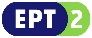 ΗΦΑΙΣΤΟΣ-ΑΡΗΣΡΕΘΥΜΝΟ-ΠΡΟΜΗΘΕΑΣΠΑΝΙΩΝΙΟΣ-ΛΑΥΡΙΟΚΟΛΟΣΣΟΣ-ΛΑΡΙΣΑ		17:45-19:45 	BASKET LEAGUE | 7Η ΑΓΩΝΙΣΤΙΚΗ (Ζ)ΗΡΑΚΛΗΣ – ΑΕΚ20:00		ΙΣΤΟΡΙΚΟΙ ΠΕΡΙΠΑΤΟΙ (E) «Οι φοιτητές στους δρόμους»Εκπομπή – ντοκιμαντέρ, αφιέρωμα στην επέτειο του ΠολυτεχνείουΜε τη Μαριλένα Κατσίμη21:00		ΚΕΝΤΡΙΚΟ ΔΕΛΤΙΟ ΕΙΔΗΣΕΩΝ – ΑΘΛΗΤΙΚΑ – ΚΑΙΡΟΣ21:45		ΚΑΙΡΟΣ ΓΙΑ … ΕΡΤΑναλυτική πρόγνωση για τον καιρό22:00		ΣΤΑ ΤΡΑΓΟΥΔΙΑ ΛΕΜΕ ΝΑΙ (Ε) «Μελοποιημένη ποίηση» (Νέο Επεισόδιο)Μουσική εκπομπή με τη Ναταλία Δραγούμη και τον Μιχάλη Μαρίνο01:00		ΕΛΛΗΝΙΚΗ ΤΑΙΝΙΑ «Η ΜΟΥΣΙΤΣΑ»Έτος παραγωγής: 1959
«Μια ζωηρή και ατίθαση κοπέλα, η Αλίκη (Αλίκη Βουγιουκλάκη), εργάζεται σε εφημερίδα και αναλαμβάνει να πάρει συνέντευξη από έναν επιστήμονα που πρόκειται να έρθει στην Ελλάδα. Παράλληλα, γνωρίζεται με ένα συνάδελφο (Ανδρέας Μπάρκουλης) που εργάζεται σε άλλη εφημερίδα. Η Αλίκη χάνει την άφιξη του αεροπλάνου του επιστήμονα, αλλά για να μην εκτεθεί στην εφημερίδα της «κατασκευάζει» τη συνέντευξη. Αργότερα, όταν μαθαίνει πως το ταξίδι του επιστήμονα στην Ελλάδα ματαιώθηκε, εκείνη επιμένει πως ο ξένος ήρθε και παρουσιάζει κάποιον άλλο στη θέση του. Η απάτη της αποκαλύπτεται από τον συνάδελφό της, ο οποίος, όμως, την αγαπά και θα την παντρευτεί μετά την απόλυσή της».02:30		OUT OF THE BOX «Η οινοποίηση είναι μια σπουδαία πράξη και τελεία» (Νέο Επεισόδιο)Με τον Γιάννη Δάρα-----------------------------------------------------------------------------------------------------------------03:15		ΤΟ ΜΑΓΙΚΟ ΤΩΝ ΑΝΘΡΩΠΩΝ (E) «Αθανασία Μπανάση»04:00		ΙΣΤΟΡΙΚΟΙ ΠΕΡΙΠΑΤΟΙ (E) «Οι φοιτητές στους δρόμους»
05:00		ΕΛΛΗΝΙΚΗ ΤΑΙΝΙΑ «ΠΟΥ ΠΑΣ ΧΩΡΙΣ ΑΓΑΠΗ»06:15		OUT OF THE BOX «Η οινοποίηση είναι μια σπουδαία πράξη και τελεία» (Νέο Επεισόδιο)07:00		ΟΙΝΟΣ Ο ΑΓΑΠΗΤΟΣ (E) «Μαντίνεια Πελοπόννησος»07:45		ΣΑΝ ΣΗΜΕΡΑ ΤΟΝ 20Ο ΑΙΩΝΑ (E)ΚΥΡΙΑΚΗ, 17/1108:00		ΑΡΧΙΕΡΑΤΙΚΗ ΘΕΙΑ ΛΕΙΤΟΥΡΓΙΑαπό τον Καθεδρικό Ιερό Ναό Αθηνών10:30		ΦΩΤΕΙΝΑ ΜΟΝΟΠΑΤΙΑ (E) «Αίγυπτος: Πατριαρχείο Αλεξανδρείας -Μία φλόγα της Ορθοδοξίας που δεν έσβησε ποτέ»11:30		ΜΕ ΑΡΕΤΗ ΚΑΙ ΤΟΛΜΗ (Ζ)Εκπομπή των Ενόπλων Δυνάμεων12:00		ΕΙΔΗΣΕΙΣ – ΑΘΛΗΤΙΚΑ – ΚΑΙΡΟΣ12:45		ΣΑΝ ΣΗΜΕΡΑ ΤΟΝ 20Ο ΑΙΩΝΑ (E)13:00		ΤΟ ΑΛΑΤΙ ΤΗΣ ΓΗΣ (Ε) «Κρήτη - Πάμε ανατολικά!»  (Νέα εκπομπή)Εκπομπή για την ελληνική μουσική παράδοση υπό την επιμέλεια του Λάμπρου Λιάβα15:00		ΕΙΔΗΣΕΙΣ – ΑΘΛΗΤΙΚΑ – ΚΑΙΡΟΣ16:00		ΠΡΟΣΩΠΙΚΑ (E) «Οι "Ρεπόρτερς" επιστρέφουν στην ΕΡΤ»Με την Έλενα Κατρίτση17:00		ΗΜΕΡΕΣ ΠΟΛΥΤΕΧΝΕΙΟΥ ΜΕ ΤΟ ΦΑΚΟ ΤΩΝ ΕΛΛΗΝΩΝ ΚΑΙ ΞΕΝΩΝ ΡΕΠΟΡΤΕΡ (Ε)Επετειακό Ντοκιμαντέρ του δημοσιογράφου Δημήτρη Παπαναγιώτου, που παρουσιάστηκε το 1978 με αφορμή τον εορτασμό της πέμπτης επετείου από την εξέγερση.Είναι βασισμένο σε κινηματογραφικά ντοκουμέντα επαγγελματιών οπερατέρ, οι οποίοι κατέγραψαν με την κάμερά τους τα γεγονότα.Έλληνες κινηματογραφιστές και συνεργάτες ξένων ειδησεογραφικών πρακτορείων περιγράφουν σκηνές από την εξέγερση του Πολυτεχνείου, όπως τις βίωσαν ως αυτόπτες μάρτυρες.18:00		ΕΙΔΗΣΕΙΣ – ΑΘΛΗΤΙΚΑ – ΚΑΙΡΟΣΚαι Δελτίο στη Νοηματική18:15		ΟΙΝΟΣ Ο ΑΓΑΠΗΤΟΣ (E) «Επανομή Θεσσαλονίκης»Ταξίδι στους δρόμους του κρασιού της Ελλάδας με τον οινολόγο Δημήτρη Χατζηνικολάου19:00		ΣΑΝ ΣΗΜΕΡΑ ΤΟΝ 20Ο ΑΙΩΝΑ (E)19:10		20ΟΣ ΑΙΩΝΑΣ ΕΠΙΛΟΓΕΣ «Έλλη Λαμπέτη»Πορτρέτα προσωπικοτήτων από το χώρο της Επιστήμης, της Τέχνης και του Πολιτισμού19:25		ΕΛΛΗΝΙΚΗ ΤΑΙΝΙΑ «ΕΙΣΠΡΑΚΤΩΡ 007»Έτος παραγωγής: 1966«O Ξενοφών Τσιγγενές, ένας αφελής τύπος που εργάζεται ως εισπράκτορας στην εταιρεία πλαστικών «Κ. Δερβίσης & Σία», σώζει από πυρκαγιά τα αρχεία της εταιρείας. Ανάμεσά τους είναι τα λογιστικά βιβλία αλλά και κάποιες ερωτικές επιστολές. Στα λογιστικά βιβλία εμφαίνεται ότι ο ένας από τους δύο συνεταίρους, ο Κοσμάς, κλέβει τον άλλον συνεταίρο, τον Τέλη, οι δε ερωτικές επιστολές είναι της γυναίκας του Κοσμά, της Λέλας, και απευθύνονται προς τον Τέλη...»Παίζουν: Νίκος Σταυρίδης, Κούλης Στολίγκας, Άννα Μαντζουράνη, Δέσποινα Στυλιανοπούλου, Δημήτρης Νικολαΐδης, Μαρίκα Νέζερ, Σταύρος Ξενίδης, Έφη Οικονόμου, Τάκης Χριστοφορίδης, Αλέκος Κουρής, Δημήτρης Κατσούλης, Βίκυ Παππά, Γιώργος Κωβαίος, Αλίκη ΗλιοπούλουΣενάριο: Λάκης Μιχαηλίδης, Γιώργος Κατσαμπής, Διεύθυνση φωτογραφίας: Βασίλης Βασιλειάδης, Σκηνικά: Πέτρος Καπουράλης, Μουσική επιμέλεια: Χρήστος Μουραμπάς, Σκηνοθεσία: Κώστας Καραγιάννης21:00		ΚΕΝΤΡΙΚΟ ΔΕΛΤΙΟ ΕΙΔΗΣΕΩΝ – ΑΘΛΗΤΙΚΑ – ΚΑΙΡΟΣ21:45		ΚΑΙΡΟΣ ΓΙΑ … ΕΡΤΑναλυτική πρόγνωση για τον καιρό22:00		ΤΑ ΑΛΛΑ ΠΟΛΥΤΕΧΝΕΙΑ (Ε)Επετειακό αφιέρωμα του 1982 με θέμα το χρονικό της κατάληψης του Πολυτεχνείου της Αθήνας και τις παράλληλες εξεγέρσεις σε Πάτρα, Γιάννενα και Θεσσαλονίκη23:00		ΘΥΜΑΜΑΙ (E)Εκπομπή του Ηλία Γκρή και Σταύρου Στρατηγάκου.Στην εκπομπή δύο τραγικοί γονείς, ο Γιάννης Κομνηνός και η Ανθή Μυρογιάννη, ξεδιπλώνουν εμπρός στο φακό την προσωπική και οικογενειακή τους οδύνη από την απώλεια των παιδιών τους στα δραματικά γεγονότα του τριημέρου του Πολυτεχνείου.23:35		Ο ΝΙΚΟΣ ΞΥΛΟΥΡΗΣ ΚΑΙ ΤΡΙΑ ΠΟΙΗΜΑΤΑ (ΕΡΤ ΑΡΧΕΙΟ) (E) (Μέρος Α' & Β')(ΜΕ ΑΓΓΛΙΚΟΥΣ ΥΠΟΤΙΤΛΟΥΣ)01:30		ΣΤΑΘΜΟΣ ΜΕΓΑΡΟΝ «The tread, Γεωργία Ηλιοπούλου, Φιλαρμόνια Ορχήστρα Αθηνών, Βύρων Φιδετζής, Μπεάτα Πίντσετιτς, Χρήστος Σακελλαρίδης, Καλλιόπη Χαραλάμπους» (Νέα εκπομπή)-----------------------------------------------------------------------------------------------------------------02:00		ΤΑ ΑΛΛΑ ΠΟΛΥΤΕΧΝΕΙΑ (Ε)03:00		ΕΛΛΗΝΙΚΗ ΤΑΙΝΙΑ «ΕΙΣΠΡΑΚΤΩΡ 007»04:30		ΟΙΝΟΣ Ο ΑΓΑΠΗΤΟΣ (E) «Επανομή Θεσσαλονίκης»05:15		20ΟΣ ΑΙΩΝΑΣ ΕΠΙΛΟΓΕΣ «Έλλη Λαμπέτη»05:30		ΣΑΝ ΣΗΜΕΡΑ ΤΟΝ 20Ο ΑΙΩΝΑ (E)ΔΕΥΤΕΡΑ, 18/11 05:50		ΠΡΩΙΝΗ ΕΝΗΜΕΡΩΣΗ ΕΡΤΕνημερωτική εκπομπή με τη Νίνα Κασιμάτη και τον Χρήστο Παγώνη06:00		ΕΙΔΗΣΕΙΣ – ΑΘΛΗΤΙΚΑ – ΚΑΙΡΟΣ06:20		ΠΡΩΙΝΗ ΕΝΗΜΕΡΩΣΗ ΕΡΤ (συνέχεια)10:00		ΕΙΔΗΣΕΙΣ – ΑΘΛΗΤΙΚΑ – ΚΑΙΡΟΣ10:15		ΑΠΕΥΘΕΙΑΣΕνημερωτική εκπομπή με τη Μάριον Μιχελιδάκη και τον Κώστα Λασκαράτο12:00		ΕΙΔΗΣΕΙΣ – ΑΘΛΗΤΙΚΑ – ΚΑΙΡΟΣ13:00		ΕΝΤΟΣ ΑΤΤΙΚΗΣ (E) «Πάρνηθα»13:15		ΤΟΠΙΚΕΣ ΚΟΥΖΙΝΕΣ (E) «Μανιτάρια Γρεβενών»14:00		ΝΗΣΤΙΚΟ ΑΡΚΟΥΔΙ (E) «Συκώτι με μήλα»Σουρεαλιστική εκπομπή μαγειρικής με του Δημήτρη Σταρόβα & Στάθη Παναγιωτόπουλο15:00		ΕΙΔΗΣΕΙΣ – ΑΘΛΗΤΙΚΑ – ΚΑΙΡΟΣ16:00		ΕΛΛΗΝΙΚΗ ΣΕΙΡΑ (Ε) «ΣΤΑ ΦΤΕΡΑ ΤΟΥ ΕΡΩΤΑ» (Α' ΚΥΚΛΟΣ) (Επεισόδια 16, 17 & 18)Κοινωνική-δραματική σειρά, παραγωγής 1999-2000«Ο πολιτικός Αντώνης Παπασταύρου παντρεύει το γιο του Δημήτρη Παπασταύρου με την Εριέττα, μοναχοκόρη του παιδικού του φίλου Στέφανου Σέκερη. Η γυναίκα του Σέκερη διατηρεί παράνομο ερωτικό δεσμό μ’ έναν άντρα πολύ νεότερό της, τον Ανδρέα. Την ημέρα του γάμου, μπροστά στα μάτια όλων στα σκαλιά της εκκλησίας, ο Παπασταύρου δολοφονείται και ως δράστης συλλαμβάνεται ο νεαρός Ανδρέας. Ένα κουβάρι περίεργων σχέσεων και οικονομικών σκανδάλων θα αρχίσει να ξετυλίγεται με αφορμή αυτή τη σύλληψη του φερόμενου ως δολοφόνου και στην προσπάθεια εξιχνίασης του φόνου».Παίζουν: Αντώνης Θεοδωρακόπουλος, Μαριάννα Τουμασάτου, Ελευθερία Ρήγου, Αλέξανδρος Σταύρου, Μαριαλένα Κάρμπουρη, Νόνη Ιωαννίδου, Βασίλης Ευταξόπουλος, Νίκος Ορφανός, Μαρουσώ Μαύρη, Άννα Στίλβη, Νέλλη Πολυδεράκη, Γιώργος Πετρόχειλος, Τάσος Παπαναστασίου, Γιώργος Καλατζής, Σπύρος Μεριανός, Βαγγέλης Στολίδης, Τζούλη Σούμα, Γιώργος Μιχαλάκης, Ανδρομάχη Δαυλού, Γιώργος Μπέλλος, Μαρκέλλα Παππά, Γιώργος Γεροντιδάκης, Κατερίνα Μαλτέζου, Ζωζώ Ζάρπα, Στάθης Κακαβάς, Γιώργος ΚυρίτσηςΜουσική: Γιώργος ΧατζηνάσιοςΣκηνοθεσία: Γιάννης Βασιλειάδης, Ευγενία Οικονόμου17:30		ΕΝΤΟΣ ΑΤΤΙΚΗΣ (E) «Πάρνηθα»17:45		ΣΑΝ ΣΗΜΕΡΑ ΤΟΝ 20Ο ΑΙΩΝΑ (E) 18:00		ΕΙΔΗΣΕΙΣ – ΑΘΛΗΤΙΚΑ – ΚΑΙΡΟΣΚαι Δελτίο στη Νοηματική18:20		Η ΜΗΧΑΝΗ ΤΟΥ ΧΡΟΝΟΥ (E) «Ευτυχία Παπαγιανοπούλου»Με τον Χρίστο Βασιλόπουλο19:20		ΕΛΛΗΝΙΚΗ ΤΑΙΝΙΑ «ΤΟ ΠΙΟ ΛΑΜΠΡΟ ΑΣΤΕΡΙ»Αισθηματική κομεντί«Η Κατερίνα δουλεύει μαζί με τον πατέρα της στην ψαραγορά. Είναι αγαπητή σε όλους γιατί τους διασκεδάζει με τα λαϊκά τραγούδια που τους τραγουδά. Όλοι τη θαυμάζουν, εκτός από τον Ανδρέα, τον νεαρό σπουδαστή κλασικής μουσικής, που απεχθάνεται τα λαϊκά τραγούδια. Η Κατερίνα πιάνει δουλειά σ’ ένα νυχτερινό κέντρο, την ίδια μέρα που αρχίζει να δουλεύει εκεί ο Ανδρέας ως σερβιτόρος. Αμέσως θα γίνει το πιο λαμπρό αστέρι, ερμηνεύοντας, χωρίς να το γνωρίζει, τραγούδια που έγραψε ο Ανδρέας».Παίζουν: Αλίκη Βουγιουκλάκη, Δημήτρης Παπαμιχαήλ, Λαυρέντης Διανέλλος, Δέσποινα Στυλιανοπούλου, Νικήτας Πλατής, Νίτσα Τσαγανέα, Πέτρος Λοχαΐτης, Θύμιος Καρακατσάνης, Μαρία Ιωαννίδου, Σταύρος Ξενίδης, Αλέκος Ζαρταλούδης, Νίκος Πασχαλίδης, Γιώργος Κυριακίδης, Γιώργος Κωβαίος, Γιώργος Τσαούσης, Ανδρέας Τσάκωνας, Γιάννης Αλεξανδρίδης, Ρένα Πασχαλίδου, Γιάννης Μπουρνέλης, Κώστας Καφάσης, Αθηνόδωρος ΠρούσαληςΣενάριο: Λάκης Μιχαηλίδης, Μουσική: Γιάννης Μαρκόπουλος, Σκηνοθεσία: Κώστας Καραγιάννης21:00		ΚΕΝΤΡΙΚΟ ΔΕΛΤΙΟ ΕΙΔΗΣΕΩΝ – ΑΘΛΗΤΙΚΑ – ΚΑΙΡΟΣΜε την Αντριάνα Παρασκευοπούλου22:00		ΕΛΛΗΝΙΚΗ ΣΕΙΡΑ (Ε) «ΤΑ ΠΑΙΔΙΑ ΤΗΣ ΝΙΟΒΗΣ» (B' ΚΥΚΛΟΣ - Eπ. 11 & Επ. 12)Δραματική - ιστορική σειρά, βασισμένη στο ομότιτλο μυθιστόρημα του ακαδημαϊκού Τάσου Αθανασιάδη, παραγωγής 2004-2005Σκηνοθεσία: Κώστας Κουτσομύτης, Μπάμπης Σπανός, Συγγραφέας: Τάσος Αθανασιάδης, Διασκευή-σενάριο: Θανάσης Σκρουμπέλος, Μουσική: Μίμης Πλέσσας, Διεύθυνση φωτογραφίας: Προκόπης Δάφνος, Ηχολήπτης: Ντίνος Κίττου, Γιάννης Χαραλαμπίδης, Σκηνογράφος: Γιάννης Τζανετής, Ενδυματολόγος: Τριάδα Παπαδάκη, Βοηθός σκηνοθέτη: Άντα Θειακού, Μοντάζ: Γιάννης Καλογερόπουλος, Αλέξανδρος Κωνστάντης, Διεύθυνση παραγωγής: Νίκος Αριανούτσος, Οργάνωση παραγωγής: Αλέξης Κάραμποττ, Παραγωγή: Κώστας Κατιντζάρος, Γιάννης Κουτσομύτης.Παίζουν: Άγγελος Αντωνόπουλος, Μαρία Τζομπανάκη, Γιούλικα Σκαφιδά, Αναστασία Μποζοπούλου, Νερίνα Ζάρπα, Κωνσταντίνος Λάγκος, Τάσος Νούσιας, Παύλος Ορκόπουλος, Γκάρυ Βοσκοπούλου, Δημήτρης Αγοράς, Θάλεια Αργυρίου, Χριστίνα Γκόλια, Σοφία Καζαντζιάν, Έκτωρ Καλούδης, Ιζαμπέλα Κογεβίνα, Κωστής Κούκιος, Ντίνος Κωνσταντινίδης, Μαρία Μανιώτη, Νίκος Παναγιωτούνης, Τάσος Παπαναστασίου, Πέρυ Ποράβου, Ευδοκία Στατήρη, Γιώργος Σουξές και τα παιδιά Άρης Τσάπης, Γιώργος Μαυροδάκος, Ιωσήφ Μουστάκας.23:30		ΜΟΝΟΓΡΑΜΜΑ «Γιάννης Τσεκλένης, σχεδιαστής» (ΝΕΟΣ ΚΥΚΛΟΣ - 2019)Η μακροβιότερη εκπομπή (38 ετών) της ελληνικής τηλεόρασης, παραγωγής Γιώργου ΣγουράκηΣκηνοθεσία Χρίστος Ακρίδας, δημοσιογραφική επιμέλεια Ιωάννα Κολοβού, Αντώνης Εμιρζάς, φωτογραφία Μαίρη Γκόβα, ηχοληψία Λάμπρος Γόβατζης, μοντάζ Δημήτρης Μπλέτας, διεύθυνση παραγωγής Στέλιος Σγουράκης00:00		ΕΙΔΗΣΕΙΣ ΑΠΟ ΤΗΝ ΠΕΡΙΦΕΡΕΙΑΕκπομπή παραγωγής ΕΡΤ3, με τον Χρήστο Δάντση00:10		13ο Φεστιβάλ Ελληνικού Ντοκιμαντέρ Χαλκίδας – DocfestNews10λεπτη Εκπομπή-Αφιέρωμα (της τρέχουσας ημέρας 18/11) 00:20		ΣΑΝ ΜΑΓΕΜΕΝΟΙ... «Lemon» (Μία διασκευή του ποιητικού μονολόγου “Χίλια εννιακόσια” (Novecento) του Ιταλού συγγραφέα Alessandro Baricco) (ΝΕΟΣ ΚΥΚΛΟΣ)
Εκπομπή για το θέατρο με τον Γιώργο Δαράκη -----------------------------------------------------------------------------------------------------------------00:40		Η ΜΗΧΑΝΗ ΤΟΥ ΧΡΟΝΟΥ (E) «Ευτυχία Παπαγιανοπούλου»01:30		ΕΛΛΗΝΙΚΗ ΣΕΙΡΑ (Ε) «ΣΤΑ ΦΤΕΡΑ ΤΟΥ ΕΡΩΤΑ» (Α' ΚΥΚΛΟΣ) (Επεισόδια 16, 17 & 18)03:00		ΕΛΛΗΝΙΚΗ ΣΕΙΡΑ (Ε) «ΤΑ ΠΑΙΔΙΑ ΤΗΣ ΝΙΟΒΗΣ» (B' ΚΥΚΛΟΣ - Eπ. 11 & Επ. 12)04:30		ΣΑΝ ΜΑΓΕΜΕΝΟΙ...  (E) «Lemon» (ΝΕΟΣ ΚΥΚΛΟΣ)05:00		ΜΟΝΟΓΡΑΜΜΑ – 2019 «Γιάννης Τσεκλένης, σχεδιαστής» (ΝΕΟΣ ΚΥΚΛΟΣ)ΤΡΙΤΗ, 19/1105:50		ΠΡΩΙΝΗ ΕΝΗΜΕΡΩΣΗ ΕΡΤΕνημερωτική εκπομπή με τη Νίνα Κασιμάτη και τον Χρήστο Παγώνη06:00		ΕΙΔΗΣΕΙΣ – ΑΘΛΗΤΙΚΑ – ΚΑΙΡΟΣ06:20		ΠΡΩΙΝΗ ΕΝΗΜΕΡΩΣΗ ΕΡΤ (συνέχεια)10:00		ΕΙΔΗΣΕΙΣ – ΑΘΛΗΤΙΚΑ – ΚΑΙΡΟΣ10:15		ΑΠΕΥΘΕΙΑΣΕνημερωτική εκπομπή με τη Μάριον Μιχελιδάκη και τον Κώστα Λασκαράτο12:00		ΕΙΔΗΣΕΙΣ – ΑΘΛΗΤΙΚΑ – ΚΑΙΡΟΣ13:00		ΕΝΤΟΣ ΑΤΤΙΚΗΣ (E) «Πόρτο Γερμενό, Κάστρο των Αιγοσθένων»13:15		ΤΟΠΙΚΕΣ ΚΟΥΖΙΝΕΣ (E) «Φασόλια Πρεσπών»14:00		ΝΗΣΤΙΚΟ ΑΡΚΟΥΔΙ (E) «Πουτίγκα πουρέ με κιμά», «Αρνάκι με φρέσκα κρεμμυδάκια και ρύζι»Σουρεαλιστική εκπομπή μαγειρικής με του Δημήτρη Σταρόβα & Στάθη Παναγιωτόπουλο15:00		ΕΙΔΗΣΕΙΣ – ΑΘΛΗΤΙΚΑ – ΚΑΙΡΟΣ16:00		ΕΛΛΗΝΙΚΗ ΣΕΙΡΑ (Ε) «ΣΤΑ ΦΤΕΡΑ ΤΟΥ ΕΡΩΤΑ» (Α' ΚΥΚΛΟΣ) (Επεισόδια 19, 20 & 21)Κοινωνική-δραματική σειρά, παραγωγής 1999-2000Μουσική: Γιώργος Χατζηνάσιος, Σκηνοθεσία: Γιάννης Βασιλειάδης, Ευγενία Οικονόμου17:30		13ο Φεστιβάλ Ελληνικού Ντοκιμαντέρ Χαλκίδας – DocfestNews10λεπτη Εκπομπή-Αφιέρωμα (της προηγούμενης ημέρας 18/11) 17:45		ΣΑΝ ΣΗΜΕΡΑ ΤΟΝ 20Ο ΑΙΩΝΑ (E) 18:00		ΕΙΔΗΣΕΙΣ – ΑΘΛΗΤΙΚΑ – ΚΑΙΡΟΣΚαι Δελτίο στη Νοηματική18:15		ΚΑΙΡΟΣ ΓΙΑ … ΕΡΤΑναλυτική πρόγνωση για τον καιρό18:20		Η ΜΗΧΑΝΗ ΤΟΥ ΧΡΟΝΟΥ (E) «Τα μονοπάτια της «Άγνωστης Ακρόπολης»Με τον Χρίστο Βασιλόπουλο19:25		ΣΑΝ ΜΑΓΕΜΕΝΟΙ...  (E) «Lemon» (Διασκευή του ποιητικού μονολόγου “Χίλια εννιακόσια” (Novecento) του Ιταλού συγγραφέα Alessandro Baricco)Εκπομπή για το θέατρο με τον Γιώργο Δαράκη 20:00		Η ΖΩΗ ΕΙΝΑΙ ΣΤΙΓΜΕΣ «Τζένη Ρουσσέα» (ΝΕΟΣ ΚΥΚΛΟΣ)Με τον Ανδρέα Ροδίτη21:00		ΚΕΝΤΡΙΚΟ ΔΕΛΤΙΟ ΕΙΔΗΣΕΩΝ – ΑΘΛΗΤΙΚΑ – ΚΑΙΡΟΣΜε την Αντριάνα Παρασκευοπούλου22:00		ΕΛΛΗΝΙΚΗ ΤΑΙΝΙΑ «ΤΟΝ ΑΡΑΠΗ ΚΙ ΑΝ ΤΟΝ ΠΛΕΝΕΙΣ»Έτος παραγωγής: 1973«Ο σερβιτόρος Αντώνης αγαπάει τη Ρούλα, όμως ο αδερφός της εμποδίζει το δεσμό τους, εξαιτίας της οικονομικής κατάστασης του πρώτου. Όταν ο Αντώνης μαθαίνει πως οι μαύροι υπηρέτες αμείβονται καλά, μεταμφιέζεται σε μαύρο και πιάνει δουλειά ως υπηρέτης στο σπίτι ενός εφοπλιστή...»Παίζουν: Κώστας Βουτσάς, Έλια Καλλιγεράκη, Νίκος Ρίζος, Γιώργος Μοσχίδης, Δημήτρης Μπισλάνης, Πάνος Τουλιάτος, Νίκος Βερλέκης, Μαίρη Φαρμάκη, Μαρία Μαρτίκα, Κώστας Ντάγκας, Φραγκούλης Φραγκούλης, Γιώργος Γρηγορίου, Αλέκος Πετρίδης, Μ. ΦραγκιαδάκηςΣενάριο: Κώστας Καραγιάννης, Χρήστος Κυριακός, Μουσική: Κώστας Καπνίσης, Φωτογραφία: Βασίλης Βασιλειάδης, Σκηνοθεσία: Κώστας Καραγιάννης23:30		ΦΡΑΓΜΑ - ΜΙΚΡΕΣ ΙΣΤΟΡΙΕΣ (Κατάλληλο άνω των 16 ετών)Ταινία μικρού μήκους, παραγωγής 2017  «H έφηβη Χριστίνα ζει σε ένα απομακρυσμένο χωριό. Η κατασκευή ενός φράγματος θα αναγκάσει τους κάτοικους να το εγκαταλείψουν. Τις τελευταίες μέρες εκκένωσής του, η Χριστίνα θα πρέπει να πάρει δυσβάσταχτες αποφάσεις, όπως το τι θα απογίνει το γέρικο σκυλί που έχει υπό την προστασία της».Βραβεία / Διακρίσεις: Καλύτερη ταινία Νοτιοανατολικής Ευρώπης-Φεστιβάλ Δράμας (2017).Yποψήφια για το Βραβείο της Ελληνικής Ακαδημίας Κινηματογράφου.Σκηνοθεσία: Γιώργος Τελτζίδης, Σενάριο: Γιώργος Τελτζίδης, Σωτήρης Μπαμπατζιμόπουλος, Κώστας ΓεραμπίνηςΔιεύθυνση φωτογραφίας: Γιώργος Φρέντζος GSC, Καλλιτεχνική διεύθυνση: Χρύσα Σερδάρη, Ηχοληψία: Γιάννης Γιαννακόπουλος, Μουσική: Hior Chronik, Βοηθός σκηνοθέτη: Δημήτρης Ζάχος, Σκριπτ: Κατερίνα Γιαννακοπούλου, Παραγωγός: Γιώργος Κυριάκος, Διεύθυνση παραγωγής: Άρης Κοτρώνης Βέττας, Δημήτρης Χατζηβογιατζής, Παραγωγή: ΕΡΤ & View Master Films.Παίζουν: Σίμος Κακάλας, Κωνσταντίνα Τακάλου, Σταματία Παπαθανάση, Δημήτρης Αμπατζής, Σωτήρης (ο σκύλος).00:00		ΕΙΔΗΣΕΙΣ ΑΠΟ ΤΗΝ ΠΕΡΙΦΕΡΕΙΑΕκπομπή παραγωγής ΕΡΤ3, με τον Χρήστο Δάντση00:15		13ο Φεστιβάλ Ελληνικού Ντοκιμαντέρ Χαλκίδας – DocfestNews10λεπτη Εκπομπή-Αφιέρωμα (της τρέχουσας ημέρας 19/11) -----------------------------------------------------------------------------------------------------------------00:30		Η ΜΗΧΑΝΗ ΤΟΥ ΧΡΟΝΟΥ (E) «Τα μονοπάτια της «Άγνωστης Ακρόπολης»01:30		ΕΛΛΗΝΙΚΗ ΣΕΙΡΑ (Ε) «ΣΤΑ ΦΤΕΡΑ ΤΟΥ ΕΡΩΤΑ» (Α' ΚΥΚΛΟΣ) (Επεισόδια 19, 20 & 21)03:00		Η ΖΩΗ ΕΙΝΑΙ ΣΤΙΓΜΕΣ «Τζένη Ρουσσέα» (ΝΕΟΣ ΚΥΚΛΟΣ)04:00		ΕΛΛΗΝΙΚΗ ΤΑΙΝΙΑ «ΤΟΝ ΑΡΑΠΗ ΚΙ ΑΝ ΤΟΝ ΠΛΕΝΕΙΣ»05:30		ΣΑΝ ΣΗΜΕΡΑ ΤΟΝ 20Ο ΑΙΩΝΑ) (E)ΤΕΤΑΡΤΗ, 20/11 05:50		ΠΡΩΙΝΗ ΕΝΗΜΕΡΩΣΗ ΕΡΤΕνημερωτική εκπομπή με τη Νίνα Κασιμάτη και τον Χρήστο Παγώνη06:00		ΕΙΔΗΣΕΙΣ – ΑΘΛΗΤΙΚΑ – ΚΑΙΡΟΣ06:20		ΠΡΩΙΝΗ ΕΝΗΜΕΡΩΣΗ ΕΡΤ (συνέχεια)10:00		ΕΙΔΗΣΕΙΣ – ΑΘΛΗΤΙΚΑ – ΚΑΙΡΟΣ10:15		ΑΠΕΥΘΕΙΑΣΕνημερωτική εκπομπή με τη Μάριον Μιχελιδάκη και τον Κώστα Λασκαράτο12:00		ΕΙΔΗΣΕΙΣ – ΑΘΛΗΤΙΚΑ – ΚΑΙΡΟΣ13:00		ΕΝΤΟΣ ΑΤΤΙΚΗΣ (E) «Μαραθώνας»13:15		ΤΟΠΙΚΕΣ ΚΟΥΖΙΝΕΣ (E) «Πορτοκάλια Λακωνίας»14:00		ΝΗΣΤΙΚΟ ΑΡΚΟΥΔΙ (E) «Φακές», «Γίδα με σκιουφιχτά»Σουρεαλιστική εκπομπή μαγειρικής με του Δημήτρη Σταρόβα & Στάθη Παναγιωτόπουλο15:00		ΕΙΔΗΣΕΙΣ – ΑΘΛΗΤΙΚΑ – ΚΑΙΡΟΣ16:00		ΕΛΛΗΝΙΚΗ ΣΕΙΡΑ (Ε) «ΣΤΑ ΦΤΕΡΑ ΤΟΥ ΕΡΩΤΑ» (Α' ΚΥΚΛΟΣ) (Επ. 22, 23 & 24)Κοινωνική-δραματική σειρά, παραγωγής 1999-2000Μουσική: Γιώργος Χατζηνάσιος, Σκηνοθεσία: Γιάννης Βασιλειάδης, Ευγενία Οικονόμου17:30		13ο Φεστιβάλ Ελληνικού Ντοκιμαντέρ Χαλκίδας – DocfestNews10λεπτη Εκπομπή-Αφιέρωμα (της προηγούμενης ημέρας 19/11) 17:45		ΣΑΝ ΣΗΜΕΡΑ ΤΟΝ 20Ο ΑΙΩΝΑ (E) 18:00		ΕΙΔΗΣΕΙΣ – ΑΘΛΗΤΙΚΑ – ΚΑΙΡΟΣΚαι Δελτίο στη Νοηματική18:15		ΚΑΙΡΟΣ ΓΙΑ … ΕΡΤΑναλυτική πρόγνωση για τον καιρό18:20		Η ΜΗΧΑΝΗ ΤΟΥ ΧΡΟΝΟΥ (E) «Νίκος Παπάζογλου»Με τον Χρίστο Βασιλόπουλο19:20		ΕΛΛΗΝΙΚΗ ΤΑΙΝΙΑ «Η ΧΑΡΤΟΡΙΧΤΡΑ»Έτος παραγωγής: 1967«Δεν είναι μόνο η φτώχεια αλλά και ο έρωτας, που ωθεί έναν άνθρωπο να θέλει να εξασφαλίσει το μέλλον του. Ο Σταύρος, μόλις απολύεται από το στρατό, αντιμετωπίζει πολλά προβλήματα. Μην μπορώντας να βρει δουλειά, αναγκάζεται να μεταμφιεστεί σε γυναίκα και να παραστήσει τη χαρτορίχτρα! Αφού πρώτα περάσει από πολλές δύσκολες και σπαρταριστές περιπέτειες, θα καταφέρει να πετύχει τελικά τον σκοπό του και να κατακτήσει την εκλεκτή της καρδιάς του, Ρίτα».Παίζουν: Σταύρος Παράβας, Δέσποινα Στυλιανοπούλου, Νατάσσα Αποστόλου, Θύμιος Καρακατσάνης, Σταύρος Ξενίδης, Νιτήτας Πλατής, Τζόλυ Γαρμπή Σενάριο: Λάκης Μιχαηλίδης, Μουσική: Γιώργος Κατσαρός - Μαρινέλλα (τραγούδι), Σκηνοθεσία: Κώστας Καραγιάννης21:00		ΚΕΝΤΡΙΚΟ ΔΕΛΤΙΟ ΕΙΔΗΣΕΩΝ – ΑΘΛΗΤΙΚΑ – ΚΑΙΡΟΣΜε την Αντριάνα Παρασκευοπούλου22:00		ΑΛΤΕΡΝΑΤΙΒΑ (Ε) «Αποϊδρυματοποίηση και προσβασιμότητα»Δημοσιογραφική εκπομπή της ΕΡΤ3 με τον Χαράλαμπο Χριστακόπουλο23:00		ΣΥΓΧΡΟΝΟΙ ΠΑΡΑΔΟΣΙΑΚΟΙ ΜΟΥΣΙΚΟΙ (Ε) «Νίκος Στρατάκης»Ψυχαγωγική εκπομπή της ΕΡΤ300:00		ΕΙΔΗΣΕΙΣ ΑΠΟ ΤΗΝ ΠΕΡΙΦΕΡΕΙΑΕκπομπή παραγωγής ΕΡΤ3, με τον Χρήστο Δάντση00:15		13ο Φεστιβάλ Ελληνικού Ντοκιμαντέρ Χαλκίδας – DocfestNews10λεπτη Εκπομπή-Αφιέρωμα (της τρέχουσας ημέρας 20/11) 00:30		ΣΤΑ ΑΚΡΑ «Μαρία Ευθυμίου» (ΝΕΟΣ ΚΥΚΛΟΣ) -----------------------------------------------------------------------------------------------------------------01:30		ΕΛΛΗΝΙΚΗ ΣΕΙΡΑ (Ε) «ΣΤΑ ΦΤΕΡΑ ΤΟΥ ΕΡΩΤΑ» (Α' ΚΥΚΛΟΣ) (Επ. 22, 23 & 24)03:00		ΣΥΓΧΡΟΝΟΙ ΠΑΡΑΔΟΣΙΑΚΟΙ ΜΟΥΣΙΚΟΙ (Ε) «Νίκος Στρατάκης»04:00		ΕΛΛΗΝΙΚΗ ΤΑΙΝΙΑ «Η ΧΑΡΤΟΡΙΧΤΡΑ»05:30		ΣΑΝ ΣΗΜΕΡΑ ΤΟΝ 20Ο ΑΙΩΝΑ) (E)ΠΕΜΠΤΗ 21/1105:50		ΠΡΩΙΝΗ ΕΝΗΜΕΡΩΣΗ ΕΡΤΕνημερωτική εκπομπή με τη Νίνα Κασιμάτη και τον Χρήστο Παγώνη06:00		ΕΙΔΗΣΕΙΣ – ΑΘΛΗΤΙΚΑ – ΚΑΙΡΟΣ06:20		ΠΡΩΙΝΗ ΕΝΗΜΕΡΩΣΗ ΕΡΤ (συνέχεια)10:00		ΕΙΔΗΣΕΙΣ – ΑΘΛΗΤΙΚΑ – ΚΑΙΡΟΣ10:15		ΑΠΕΥΘΕΙΑΣΕνημερωτική εκπομπή με τη Μάριον Μιχελιδάκη και τον Κώστα Λασκαράτο12:00		ΕΙΔΗΣΕΙΣ – ΑΘΛΗΤΙΚΑ – ΚΑΙΡΟΣ13:00		ΕΝΤΟΣ ΑΤΤΙΚΗΣ (E) «Κατραμονήσι»13:15		ΤΟΠΙΚΕΣ ΚΟΥΖΙΝΕΣ (E) «Αβγοτάραχο Μεσολογγίου»14:00		ΝΗΣΤΙΚΟ ΑΡΚΟΥΔΙ (E) «Λαχανικά με κάρυ και φάβα», «Σαλάτα του δάσους» και «Σουσαμλίνα»Σουρεαλιστική εκπομπή μαγειρικής με του Δημήτρη Σταρόβα & Στάθη Παναγιωτόπουλο15:00		ΕΙΔΗΣΕΙΣ – ΑΘΛΗΤΙΚΑ – ΚΑΙΡΟΣ16:00		ΕΛΛΗΝΙΚΗ ΣΕΙΡΑ (Ε) «ΣΤΑ ΦΤΕΡΑ ΤΟΥ ΕΡΩΤΑ» (Α' ΚΥΚΛΟΣ) (Επ. 25, 26 & 27)Κοινωνική-δραματική σειρά, παραγωγής 1999-2000Μουσική: Γιώργος Χατζηνάσιος, Σκηνοθεσία: Γιάννης Βασιλειάδης, Ευγενία Οικονόμου17:30		13ο Φεστιβάλ Ελληνικού Ντοκιμαντέρ Χαλκίδας – DocfestNews10λεπτη Εκπομπή-Αφιέρωμα (της προηγούμενης ημέρας 20/11) 17:45		ΣΑΝ ΣΗΜΕΡΑ ΤΟΝ 20Ο ΑΙΩΝΑ (E) 18:00		ΕΙΔΗΣΕΙΣ – ΑΘΛΗΤΙΚΑ – ΚΑΙΡΟΣΚαι Δελτίο στη Νοηματική18:20		Η ΜΗΧΑΝΗ ΤΟΥ ΧΡΟΝΟΥ (E) «Τα πρώτα σίριαλ της ελληνικής τηλεόρασης» (Α΄ Μέρος) ΠΑΓΚΟΣΜΙΑ ΗΜΕΡΑ ΤΗΛΕΟΡΑΣΗΣ»Με τον Χρίστο Βασιλόπουλο19:15		ΕΛΛΗΝΙΚΗ ΤΑΙΝΙΑ «ΠΟΝΗΡΟ ΘΗΛΥΚΟ, ΚΑΤΕΡΓΑΡΑ ΓΥΝΑΙΚΑ»Αισθηματική κομεντί του 1980«Η ηθοποιός Έλενα χρησιμοποιεί ένα νεαρό δικηγόρο για να ξανακερδίσει το ενδιαφέρον του συζύγου της. Ο δικηγόρος τη χρησιμοποιεί, με τη σειρά του, για να προωθήσει μια φίλη του ηθοποιό και ο άντρας της ζει μια ερωτική περιπέτεια με μια συνεργάτιδα της Έλενας».Παίζουν: Αλίκη Βουγιουκλάκη, Άγγελος Αντωνόπουλος, Ντίνος Ηλιόπουλος, Κώστας Ρηγόπουλος, Δάνης Κατρανίδης, Χαριτίνη Καρόλου, Μαριαλένα Κάρμπουρη κ.ά. Σενάριο: Κώστας Καραγιάννης, Μουσική: Γιώργος Κατσαρός, Σκηνοθεσία: Κώστας Καραγιάννης21:00		ΚΕΝΤΡΙΚΟ ΔΕΛΤΙΟ ΕΙΔΗΣΕΩΝ – ΑΘΛΗΤΙΚΑ – ΚΑΙΡΟΣΜε την Αντριάνα Παρασκευοπούλου22:00		Η ΕΠΟΧΗ ΤΩΝ ΕΙΚΟΝΩΝ «58η Μπιενάλε Βενετίας» (Β’ Μέρος) (ΝΕΟΣ ΚΥΚΛΟΣ)Με την Κατερίνα Ζαχαροπούλου23:00		ΤΟΥ ΝΕΡΟΥ ΤΑ ΠΑΡΑΜΥΘΙΑ «Ακτή Αμάλφι»Εκπομπή – Οδοιπορικό της ΕΡΤ3 με την Ίνα Ταράντου00:00		ΕΙΔΗΣΕΙΣ ΑΠΟ ΤΗΝ ΠΕΡΙΦΕΡΕΙΑΕκπομπή παραγωγής ΕΡΤ3, με τον Χρήστο Δάντση00:15		13ο Φεστιβάλ Ελληνικού Ντοκιμαντέρ Χαλκίδας – DocfestNews10λεπτη Εκπομπή-Αφιέρωμα (της τρέχουσας ημέρας 21/11) -----------------------------------------------------------------------------------------------------------------00:30		Η ΜΗΧΑΝΗ ΤΟΥ ΧΡΟΝΟΥ (E) «Τα πρώτα σίριαλ της ελληνικής τηλεόρασης» (Α΄ Μέρος)01:30		ΕΛΛΗΝΙΚΗ ΣΕΙΡΑ (Ε) «ΣΤΑ ΦΤΕΡΑ ΤΟΥ ΕΡΩΤΑ» (Α' ΚΥΚΛΟΣ) (Επ. Επ. 25, 26 & 27)03:00		Η ΕΠΟΧΗ ΤΩΝ ΕΙΚΟΝΩΝ «58η Μπιενάλε Βενετίας» (Β’ Μέρος) (ΝΕΟΣ ΚΥΚΛΟΣ)04:00		ΕΛΛΗΝΙΚΗ ΤΑΙΝΙΑ «ΠΟΝΗΡΟ ΘΗΛΥΚΟ, ΚΑΤΕΡΓΑΡΑ ΓΥΝΑΙΚΑ»05:30		ΣΑΝ ΣΗΜΕΡΑ ΤΟΝ 20Ο ΑΙΩΝΑ) (E)ΠΑΡΑΣΚΕΥΗ, 22/1105:50		ΠΡΩΙΝΗ ΕΝΗΜΕΡΩΣΗ ΕΡΤΕνημερωτική εκπομπή με τη Νίνα Κασιμάτη και τον Χρήστο Παγώνη06:00		ΕΙΔΗΣΕΙΣ – ΑΘΛΗΤΙΚΑ – ΚΑΙΡΟΣ06:20		ΠΡΩΙΝΗ ΕΝΗΜΕΡΩΣΗ ΕΡΤ (συνέχεια)10:00		ΕΙΔΗΣΕΙΣ – ΑΘΛΗΤΙΚΑ – ΚΑΙΡΟΣ10:15		ΑΠΕΥΘΕΙΑΣΕνημερωτική εκπομπή με τη Μάριον Μιχελιδάκη και τον Κώστα Λασκαράτο12:00		ΕΙΔΗΣΕΙΣ – ΑΘΛΗΤΙΚΑ – ΚΑΙΡΟΣ13:00		ΕΝΤΟΣ ΑΤΤΙΚΗΣ (E) «Αγκίστρι»13:15		ΤΟΠΙΚΕΣ ΚΟΥΖΙΝΕΣ (E) «Μήλα Ζαγοράς»14:00		ΝΗΣΤΙΚΟ ΑΡΚΟΥΔΙ (E) «Χοιρινό με αρμιά», «Κυκεώνας, του Ολύμπου»Σουρεαλιστική εκπομπή μαγειρικής με του Δημήτρη Σταρόβα & Στάθη Παναγιωτόπουλο15:00		ΕΙΔΗΣΕΙΣ – ΑΘΛΗΤΙΚΑ – ΚΑΙΡΟΣ16:00		ΕΛΛΗΝΙΚΗ ΣΕΙΡΑ (Ε) «ΣΤΑ ΦΤΕΡΑ ΤΟΥ ΕΡΩΤΑ» (Α' ΚΥΚΛΟΣ) (Επ. 28, 29 & 30)Κοινωνική-δραματική σειρά, παραγωγής 1999-2000Μουσική: Γιώργος Χατζηνάσιος, Σκηνοθεσία: Γιάννης Βασιλειάδης, Ευγενία Οικονόμου17:30		13ο Φεστιβάλ Ελληνικού Ντοκιμαντέρ Χαλκίδας – DocfestNews10λεπτη Εκπομπή-Αφιέρωμα (της προηγούμενης ημέρας 21/11) 17:45		ΣΑΝ ΣΗΜΕΡΑ ΤΟΝ 20Ο ΑΙΩΝΑ (E) 18:00		ΕΙΔΗΣΕΙΣ – ΑΘΛΗΤΙΚΑ – ΚΑΙΡΟΣΚαι Δελτίο στη Νοηματική18:20		Η ΜΗΧΑΝΗ ΤΟΥ ΧΡΟΝΟΥ (E) «Τα πρώτα σίριαλ της ελληνικής τηλεόρασης» (Β΄ Μέρος)Με τον Χρίστο Βασιλόπουλο19:15		ΕΛΛΗΝΙΚΗ ΤΑΙΝΙΑ «Η XIONATH KAI TA ΕΦΤΑ ΓΕΡΟΝΤΟΠΑΛΛΗΚΑΡΑ»Έτος παραγωγής: 1960«Μια κοπέλα από την επαρχία, η Αλεξία (Τζένη Καρέζη), είναι ερωτευμένη με τον πλούσιο Πάρι (Ανδρέας Μπάρκουλης) ο οποίος σπουδάζει στο εξωτερικό. Η μητριά της (Δέσπω Διαμαντίδου) της συμπεριφέρεται άκαρδα και την αναγκάζει να εγκαταλείψει το σπίτι της. Η Αλεξία βρίσκεται κατά λάθος σε μια ερημική περιοχή, όπου την ανακαλύπτουν επτά αδέλφια τα οποία ζουν μόνα τους σε ένα γειτονικό σπίτι. Τα επτά γεροντοπαλίκαρα τη φιλοξενούν και της φέρονται σαν να ήταν μέλος της οικογένειάς τους...»Σκηνοθέτης: ΜΠΕΛΕΓΡΗΣ ΑΝΕΣΤΗΣ, ΚΑΜΠΑΝΕΛΛΗΣ ΙΑΚΩΒΟΣ, Σενάριο: ΚΑΜΠΑΝΕΛΛΗΣ ΙΑΚΩΒΟΣΠαίζουν: ΚΑΡΕΖΗ ΤΖΕΝΗ, ΜΑΚΡΗΣ ΟΡΕΣΤΗΣ, ΕΥΘΥΜΙΟΥ ΧΡΗΣΤΟΣ, ΑΥΛΩΝΙΤΗΣ ΒΑΣΙΛΗΣ, ΦΩΤΟΠΟΥΛΟΣ ΜΙΜΗΣ, ΣΤΑΥΡΙΔΗΣ ΝΙΚΟΣ, ΜΠΑΡΚΟΥΛΗΣ ΑΝΔΡΕΑΣ, ΛΕΙΒΑΔΙΤΗΣ ΑΛΕΚΟΣ, ΔΙΑΜΑΝΤΙΔΟΥ ΔΕΣΠΩ, ΒΟΚΟΒΙΤΣ ΣΤΕΛΙΟΣ, ΠΑΠΑΓΙΑΝΝΟΠΟΥΛΟΣ ΔΙΟΝΥΣΗΣ, ΔΑΜΑΣΙΩΤΗΣ ΓΙΩΡΓΟΣΣενάριο Αρχική Πηγή: ΧΟΡΩΔΙΑ ΝΙΚΟΥ ΤΣΙΛΙΦΗ "Η ΧΙΟΝΑΤΗ ΚΙ ΟΙ ΕΠΤΑ ΝΑΝΟΙ" (ΠΑΡΑΜΥΘΙ )Δ/ντής Φωτογραφίας: VARRIANO GIOVANNI, Μοντάζ:ΚΑΡΥΔΗΣ FUCHS ΑΡΙΣΤΕΙΔΗΣ, Ηχολήπτης:ΓΕΩΡΓΙΑΔΗΣ ΘΑΝΑΣΗΣ, Σκηνογράφος: ΖΩΓΡΑΦΟΣ ΤΑΣΟΣ, ΣΤΕΡΓΙΟΥ ΓΙΩΡΓΟΣ, Μουσική Σύνθεση: ΠΛΕΣΣΑΣ ΜΙΜΗΣ21:00		ΚΕΝΤΡΙΚΟ ΔΕΛΤΙΟ ΕΙΔΗΣΕΩΝ – ΑΘΛΗΤΙΚΑ – ΚΑΙΡΟΣΜε την Αντριάνα Παρασκευοπούλου22:00		Η ΑΥΛΗ ΤΩΝ ΧΡΩΜΑΤΩΝ «Αφιέρωμα στην Εστουδιαντίνα Νέας Ιωνίας» (ΝΕΟΣ ΚΥΚΛΟΣ)Μουσική-ψυχαγωγική εκπομπή με την Αθηνά Καμπάκογλου    00:00		ΕΙΔΗΣΕΙΣ ΑΠΟ ΤΗΝ ΠΕΡΙΦΕΡΕΙΑΕκπομπή παραγωγής ΕΡΤ3, με τον Χρήστο Δάντση00:15		13ο Φεστιβάλ Ελληνικού Ντοκιμαντέρ Χαλκίδας – DocfestNews10λεπτη Εκπομπή-Αφιέρωμα (της τρέχουσας ημέρας 22/11) 00:30 		ART WEEK «Θ. Αθερίδης - Αλ. Κούρκουλος - Οικονόμου, Vassilikos» (ΝΕΟΣ ΚΥΚΛΟΣ) Με τη Λένα Αρώνη
-----------------------------------------------------------------------------------------------------------------01:30		ΕΛΛΗΝΙΚΗ ΣΕΙΡΑ (Ε) «ΣΤΑ ΦΤΕΡΑ ΤΟΥ ΕΡΩΤΑ» (Α' ΚΥΚΛΟΣ) (Επ. 28, 29 & 30)03:00		Η ΑΥΛΗ ΤΩΝ ΧΡΩΜΑΤΩΝ «Αφιέρωμα στην Εστουδιαντίνα Νέας Ιωνίας» (ΝΕΟΣ ΚΥΚΛΟΣ)04:50		ΕΛΛΗΝΙΚΗ ΤΑΙΝΙΑ «Η XIONATH KAI TA ΕΦΤΑ ΓΕΡΟΝΤΟΠΑΛΛΗΚΑΡΑ»06:30		ΣΑΝ ΣΗΜΕΡΑ ΤΟΝ 20Ο ΑΙΩΝΑ) (E)	Πρόγραμμα ΕΡΤ1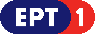 	Πρόγραμμα ΕΡΤ2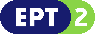 	Πρόγραμμα ΕΡΤ3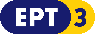 Πρόγραμμα ΕΡΤ Sports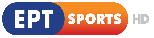 